Annual FFA Chapter Fee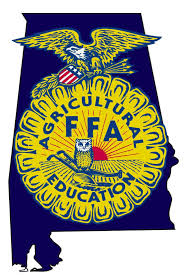 INVOICE :AL-20-21         Chapter Number HereREMIT PAYMENT TO:Alabama FFA Association P.O. Box 302101Montgomery, AL 36130-2101: Teacher Name: School Name: School Address:School City, State, Zip : : Teacher Name: School Name: School Address:School City, State, Zip : November 15, 2020Quantity 12020-2021 Annual FFA Chapter Fee$100.00$100.00